УПРАВЛЕНИЕ ОБРАЗОВАНИЯ АДМИНИСТРАЦИИ ВЕЙДЕЛЕВСКОГО РАЙОНАПРИКАЗот  22 октября  2015   года						№ 589О подготовке и проведении муниципального этапавсероссийской олимпиады школьниковпо общеобразовательным предметам в 2015/2016 учебном году         В соответствии с приказами Министерства образования и науки РФ от 18.11.2013 г. № 1252 «Об утверждении Порядка проведения всероссийской олимпиады школьников», от 17.03.2015 г. № 249 «О внесении изменений в Порядок проведения всероссийской олимпиады школьников, утвержденный приказом Министерства образования и науки РФ от 18.11.2013 г. № 1252», приказами департамента образования Белгородской области от 18.08.2015 г.  №3460 «О проведении школьного, муниципального и регионального этапов всероссийской олимпиады школьников в 2015/2016 учебном году», от 17.09.2015 г. №3863 «О подготовке и проведении муниципального и регионального этапов всероссийской олимпиады школьников в 2015/2016 учебном году», с целью организованного проведения муниципального этапа всероссийской олимпиады школьников в 2015/2016 учебном годуп р и к а з ы в а ю:Утвердить состав оргкомитета муниципального этапа всероссийской олимпиады школьников (приложение №1).Определить муниципальным координатором всероссийской олимпиады школьников в Вейделевском районе в 2015/2016 учебном году районный методический кабинет управления образования администрации  Вейделевского района (Глумова О.В.) .Установить квоту на количество победителей и призёров муниципального этапа всероссийской олимпиады школьников – 20%.Районному методическому кабинету управления образования (Глумова О.В.):Направить в срок до 1 ноября 2015 года заявки о потребности в количестве олимпиадных заданий для участников муниципального этапа всероссийской олимпиады школьников по электронной почте regolimp31@yandex.ru.Подготовить и внести на рассмотрение муниципального оргкомитета составы предметных жюри по 20 предметам для проведения  муниципального этапа всероссийской олимпиады школьников в срок до 1 ноября  2015 года.  Получить пакеты с олимпиадными заданиями муниципального этапа олимпиады.Разместить после проведения предметной олимпиады протокол работы жюри с предварительными результатами участников муниципального этапа всероссийской олимпиады школьников на официальном сайте   управления образования и итоговый протокол на следующий день после завершения работы апелляционной комиссии по предмету;Направить до 21 декабря текущего года в департамент образования Белгородской  области, БелИРО
 отчеты о проведении муниципального этапа всероссийской олимпиады школьников, выписки из протоколов заседания жюри муниципального этапа олимпиады, заявки на участие в региональном этапе всероссийской олимпиады школьников на бумажном и электронном носителях.Директору МЦОКО (Лазебная О.Н.) обеспечить техническое сопровождение проведения муниципального этапа всероссийской олимпиады школьников.5. Заместителю начальника управления образования по финансовому обеспечению – главному бухгалтеру Вакуленко Т.Т. предусмотреть денежные средства для тиражирования олимпиадных заданий, приобретению  тетрадей, необходимых материалов  для проведения муниципального этапа всероссийской олимпиады школьников.       6. Руководителям образовательных организаций:      6.1. Обеспечить организованное проведение муниципального этапа всероссийской олимпиады школьников в соответствии с графиком и утвержденными требованиями.      6.2.   Возложить ответственность на педагогических работников за  жизнь и здоровье обучающихся в пути следования и во время проведения олимпиады.       6.3. Утвердить куратора муниципального этапа всероссийской олимпиады школьников, ответственного за проведение олимпиады и предоставление отчётной документации.      6.4. Направить куратора школьного этапа всероссийской олимпиады школьников, в соответствии с графиком, в районный методический кабинет  управления образования со следующими документами:- отчёт о проведении школьного этапа олимпиады в срок  до  30.10.2015 года;- заявки на участие в муниципальном этапе олимпиады в срок  до  27.10.2015 года в электронном и печатном виде (заверенные печатью и подписью директора).      6.5. Проинформировать обучающихся и их родителей (законных представителей) о сроках и месте проведения муниципального этапа всероссийской олимпиады школьников по каждому общеобразовательному предмету, а также о Порядке проведения всероссийской олимпиады школьников и утвержденных требованиях к организации и проведению муниципального этапа всероссийской олимпиады школьников по каждому общеобразовательному предмету.     7. Контроль за исполнением приказа возложить на заместителя начальника управления образования Панову О.Н.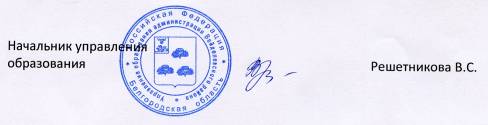 Приложение №1к приказу от 22.10.2015 г. №589Состав оргкомитета  муниципального этапа всероссийской олимпиады школьников в 2015/2016 учебном годуРешетникова В.С.- начальник управления образования, председатель оргкомитетаПанова О.Н.- заместитель начальника управления образования, заместитель председателя оргкомитетаЧлены оргкомитетаЧлены оргкомитетаГлумова О.В.- зав. РМКВобликова О.И.- заместитель начальника отдела по работе со школамиКосова Е.Н.-  главный специалист отдела  дошкольного образованияЛазебная О.Н.- директор МУ «МЦОКО»Стулова Г.Н.- методист РМК Демидова Е.В.- методист РМККотова Е.В.- методист РМКРешетникова И.В.- методист РМККарагодина Е.В.- методист РМКБачура В.Г.- инженер-программист МУ «МЦОКО»Гордиенко Г.Ф.- директор МОУ «Вейделевская СОШ»Котова Н.В.- зам. директора МОУ «Вейделевская СОШ»Посохина Е.В.- заведующая кафедрой управления образовательными системами ОГАОУ ДПО «Белгородский институт развития образования», доцент, к.п.нВертелецкая О.В.- старший методист, старший преподаватель кафедры естественно-математического образования и информационных технологий ОГАОУ ДПО «БелИРО», член региональной предметно-методической комиссииФедурина В.Е.-член муниципальной предметно-методической комиссии по немецкому языку, директор Малакеевской сошХалтурина В.Н.-член муниципальной предметно-методической комиссии по математике, зам. директора Зенинской  сошАртёмова Т.В.- член муниципальной предметно-методической комиссии по информатике, зам. директора Белоколодезской сошСердюкова О.В.-  член муниципальной предметно-методической комиссии по экологии и географии, зам. директора Кубраковской оошНаволокина В.Ю.- член муниципальной предметно-методической комиссии по биологии и химии, зам. директора Большелипяговской сошГузеев Г.А.-член муниципальной предметно-методической комиссии по ОБЖ, преподаватель-организатор ОБЖ Солонцинской сошБузин В.А.-член муниципальной предметно-методической комиссии по технологии (технический труд), учитель Белоколодезской сошЛепетюх И.А.-член муниципальной предметно-методической комиссии по технологии (обслуживающий труд), учитель Вейделевской сошКозловская Т.М.-член муниципальной предметно-методической комиссии по искусству (МХК), зам. директора Закутчанской сошЧумак Н.Б.-член муниципальной предметно-методической комиссии по русскому языку, зам. директора Клименковской сошЛукинова Т.Н.-член муниципальной предметно-методической комиссии по литературе, зам. директора Должанской сошКотова Н.В.-член муниципальной предметно-методической комиссии по английскому языку, зам. директора Вейделевской сошКандабарова Т.А.-член муниципальной предметно-методической комиссии по экономике и праву, зам. директора Зенинской сошКалиберная В.В.-член муниципальной предметно-методической комиссии по истории и обществознанию, учитель Вейделевской сошЛепетюха А.И.-член муниципальной предметно-методической комиссии по астрономии, зам. директора Колесниковской сошЗарудняя Н.А.-член муниципальной предметно-методической комиссии по физике, зам. директора Вейделевской сошГузеев А.Н.-член муниципальной предметно-методической комиссии по физической культуре, учитель Белоколодезской сошШелудченко Т.В.-член муниципальной предметно-методической комиссии по литературе, зам. директора Солонцинской сошПугачёва В.П.-член муниципальной предметно-методической комиссии по русскому языку, зам. директора Дегтяренской сошВерёвкина О.Н.-член муниципальной предметно-методической комиссии по математике, зам. директора Николаевской  сошИльин С.Д.- член муниципальной предметно-методической комиссии по географии, главный специалист управления сельского хозяйства и природопользования администрации Вейделевского района, кандидат сельскохозяйственных наук